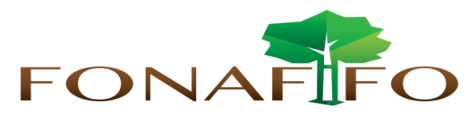 Fondo Nacional de Financiamiento  ForestalJunta DirectivaSesión Ordinaria N°02-2024, miércoles 21 de febrero de 2024 a las 4:00 p.m., modalidad virtualAGENDALectura y aprobación Agenda N°02-2024Lectura y aprobación Acta N°01-2024Informe Convenio FONAFIFO-INDERModificación Presupuestaria N°1-2024 del FONAFIFO y el FideicomisoPresentación Informe de Labores de la Contraloría de Servicios correspondiente al periodo 2023Informe estadísticas de PSAPuntos varios Evento Rendición de Cuentas Fonafifo periodo 2023